17. MAI 2023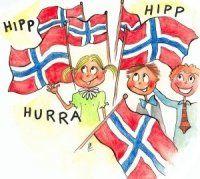 INFORMASJON OM BARNETOGETMerk:	Ny rute og starttidspunkt for barnetoget 2023Barnetoget starter ved Norwegian Outlet og går ut fra parkering mot ÅBOAS og videre opp Ole Nielsensvei gjennom Rettedalen til Meierikrossen videre opp Solåsveien. Når de kommer til Idrettsparken svinger toget inn mellom hovedbanen og treningsbanen til ÅFK. Toget løses opp på gressmatten på hovedbanen til ÅFK. Fremmøte senest kl 11.00 ved parkering Outleten. Togavgang kl. 11.30.  Husk flagg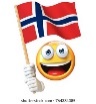 For å unngå trafikkproblemer ber vi om følgende:Når toget kommer opp til idrettsanlegget stiller skoler og barnehager opp på hovedbanen til ÅFK og blir stående til korpsene har spilt nasjonalsangen og tale for dagen er ferdig.Nytt i 2023. Alle aktivitetene samles på Idrettsanlegget på Solås. Se eget kartSolås skole-		Kafè og aktiviteter Solås skoleBærland skole – 	Kafè og aktiviteter ÅFK sitt klubbhusÅlgård skole –		Kafè og aktiviteter GIL sitt klubbhus	Praktisk info:Gudstjenesten begynner i Ålgård Kirke kl.10.15Aktivitetene på Idrettsanlegget starter kl. 12.45-15.15Oppvisning på hovedbanen av Ålgård turnforening og Ålgård Karateklubb kl.15.15Informasjonskart aktiviteter kommer i eget skriv                     Vi ønsker alle en flott nasjonaldag!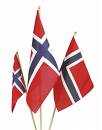 Oppstilling ved parkering Norwegian Outlet og rekkefølge i togetOppstilling ved parkering Veveriet og rekkefølge i togetFlaggborg, Ålgård skolekorps og Gjesdal Brass(Stiller opp på parkering nærmest Outleten)2.  Barnehagene stiller opp på parkering Veveriet senest kl.11.15 (går inn bak korpset)Gjesdal ungdomsskole stiller opp ved siden av korpset nærmest inngang Outleten (se skilt)Kongstun Kristne Friskole stiller opp nærmest Outleten ved siden av GUS(se skilt)Bærland skole (stiller opp på parkering Outleten ca. midt på. (se skilt)Ålgård skole (stiller opp på parkering Outlet(se skilt) Solås skole (stiller opp på parkering nærmest Jonas B. (se skilt)Hvis mulig, gå i stedet for å kjøreBenytt parkeringsplassen til Amfi, Bruhammeren barnehage, baksiden av Outleten Hovedparkeringen til Norwegian Outlet kan ikke benyttes før barnetoget har gått. Barnehagene kan kjøre til bedehuset, Ålgård skole, Europris, Rema 1000 Meierikrossen Oppstilling parkering Veveriet.